Stagione Sportiva 2023/2024Comunicato Ufficiale N° 252 del 28/05/2024SOMMARIOSOMMARIO	1COMUNICAZIONI DELLA F.I.G.C.	1COMUNICAZIONI DELLA L.N.D.	2COMUNICAZIONI DEL COMITATO REGIONALE	2NOTIZIE SU ATTIVITÀ AGONISTICA	5DELIBERE DEL TRIBUNALE FEDERALETERRITORIALE	9PROGRAMMA GARE	11COMUNICAZIONI DELLA F.I.G.C.COMMISSIONE PREMIStralcio CU n. 10/E del 23.05.2024La Commissione Premi, nella riunione tenutasi a Roma il 23.05.2024, esaminate le richieste di premi di preparazione, pervenute nella stagione sportiva 2022/2023, ai sensi dell’art. 96 e le richieste di certificazione, ai sensi dell’art. 99 bis e ter delle NOIF, ha adottato le seguenti decisioni alle quali seguirà comunicazione scritta per ogni Società:Ricorso art. 96 NOIFomissis….n. 802	 	A.S.D. DELLA ROVERE CALCIO. avverso ASD CASTELLEONESE				     	  			(calc. SECONDINI Matteo) 				ACCOLTOomissis….C.U. n. 168/SGS del 27.05.2024Si pubblica in allegato il CU in epigrafe inerente la fase nazionale dei Campionati Under 17 e Under 15 Dilettanti 2023/2024.COMUNICAZIONI DELLA L.N.D.COMUNICAZIONI DEL COMITATO REGIONALEINDIRIZZO E-MAIL COMITATO REGIONALE MARCHESi comunica che l’indirizzo e-mail del Comitato Regionale Marche è variato in:cr.marche01@lnd.itADEGUAMENTO STATUTO SOCIALESi ricorda alle Società che il 30 giugno 2024 è il termine entro cui gli statuti sociali delle ASD devono essere adeguati alla normativa introdotta con la cosiddetta “riforma dello sport”.Si evidenzia che la mancata conformità ai criteri fissati dalla vigente normativa rende inammissibile la richiesta di iscrizione al Registro Nazionale delle Attività Sportive Dilettantistiche e la cancellazione d’ufficio dallo stesso per quanti sono già iscritti.CAMPIONATO PRIMA CATEGORIACALENDARIO GARE SPAREGGIO FRA VINCENTI PLAY OFF SABATO 01.06.2024 ore 16,30ATHLETICO TAVULLIA – MONTEMARCIANO (Stadio Mancini di Fano)VIGOR MONTECOSARO CALCIO – GROTTAMMARE C. 1899 ARL (Stadio “Ferranti” di Porto S.Elpidio)Modalità di svolgimento delle gareSi applicano le disposizioni riportate nel C.U. n. 67 del 19.10.2023 del Comitato Regionale Marche Norme per disciplina sportiva e reclamiSi applica la normativa di cui al C.U. n. 270 del 02.02.2024 della L.N.D. allegato al C.U. n. 158 del 07.02.2024 del Comitato Regionale Marche.	CAMPIONATO SECONDA CATEGORIASono risultate vincenti i play off le seguenti Società:Girone A	VIRIDISSIMA APECCHIOGirone B	C.S.I.DELFINO FANOGirone C	ARGIGNANOGirone D	FOOTBALL CLUB OSIMO 2011Girone E	SANTA MARIA APPARENTEGirone F	BELFORTESE R. SALVATORIGirone G	F.C. PEDASO 1969Girone H	VIGOR FOLIGNANOCALENDARIO GARE SPAREGGIO FRA VINCENTI PLAY OFF SABATO 01.06.2024 ore 16,30VIRIDISSIMA APECCHIO – C.S.I.DELFINO FANO (Stadio Com. “F.Bonci” di Fossombrone)ARGIGNANO – FOOTBALL CLUB OSIMO 2011 (Stadio Comunale di Chiaravalle, via Puccini )SANTA MARIA APPARENTE – BELFORTESE R.SALVATORI (Comunale di Montecassiano)F.C. PEDASO 1969 – VIGOR FOLIGNANO (Comunale di Castel di Lama, via Tevere)Modalità di svolgimento delle gareSi applicano le disposizioni riportate nel C.U. n. 67 del 19.10.2023 del Comitato Regionale Marche Norme per disciplina sportiva e reclamiSi applica la normativa di cui al C.U. n. 270 del 02.02.2024 della L.N.D. allegato al C.U. n. 158 del 07.02.2024 del Comitato Regionale Marche.	ATTIVITA’ DI RAPPRESENTATIVARAPPRESENTATIVA REGIONALE UNDER 19A parziale rettifica di quanto pubblicato nel C.U. n. 249 del 24/05/2024, si ufficializza l’organigramma della Rappresentativa Regionale Marche che partecipa alla 5^ edizione del Memorial Fabio Bresci” che si terrà in Toscana dal 28 maggio al 2 giugno 2024:ATLETICO CENTOBUCHI		ZAKARIA SharifAURORA TREIA		RUANI RiccardoCALCIO ATLETICO ASCOLI			TORREGIANI NicolaCHIESANUOVA A.S.D.	CIOTTILLI EdoardoCIVITANOVESE CALCIO	COSIGNANI Andrea, LIBERATI Luca, MANGIACAPRE CesarioFERMO SSD ARL				CERQUOZZI JacopoGABICCE GRADARA			BERGAMINI Tomas, MORINI EliaMATELICA CALCIO 1921 ASD		GASHI DanielMONTEGIORGIO CALCIO			MORELLI AndreaNUOVA ALTOFOGLIA			ARCANGELI FrancescoOSIMANA		MARCHESINI GiacomoS.S. MACERATESE 1922	RAFFAELLI EdoardoTOLENTINO 1919 SSDARL		GABRIELLI Alex, ORAZI SamueleTRECASTELLI POLISPORTIVA		KONE MevaleUNIONE CALCIO PERGOLESE		LUCIANI AndreaURBANIA CALCIO	DIENE AliouneDirigente Accompagnatore	PAOLETTI LuigiSelezionatore	DE ANGELIS GianlucaPreparatore dei portieri	MERCURI RobertoMedico	MANZETTI LuigiFisioterapista		POLCI AndreaAUTORIZZAZIONE TORNEIIl Comitato Regionale Marche ha autorizzato l’effettuazione dei sottonotati Tornei organizzati dalle Società sportive, approvandone i regolamenti:TORNEI L.N.D.Denominazione Torneo: 	XXV TORNEO DI CALCIO A 5 “CITTA’ DI ANCONA”Periodo di svolgimento:	13.06 – 02.07.2024Categoria:	Calcio a 5Organizzazione:	A.S.D. PIETRALACROCE 73TORNEI S.G.S.Denominazione Torneo: 	RIVIERA DEL CONERO CUPPeriodo di svolgimento:	31.05 – 02.06.2024Categoria:	Under 15 Femminile – Esordienti FemminileCarattere 	Nazionale Organizzazione:	A.S.D. C.F. MACERATESE A.S.D.Denominazione Torneo: 	11^ SUMMER CUPPeriodo di svolgimento:	31.05 – 02.06.2024Categoria:	Under 15 – Esordienti 1° e 2° anno – Pulcini 1° e 2° anno – Primi calciCarattere 	Nazionale Organizzazione:	POL.D. VIRTUS FORTITUDO 1950 SSDDenominazione Torneo: 	MEMORIAL FANELLI PANUNTIPeriodo di svolgimento:	08.06 – 09.06.2024Categoria:	Esordienti 1° annoCarattere 	Nazionale Organizzazione:	U.S. TOLENTINO 1919 SSDARLDenominazione Torneo: 	TORNEO “CAMPOFILONE CUP 2024”Periodo di svolgimento:	22.06 – 23.06.2024Categoria:	Pulcini 2° annoCarattere 	Nazionale Organizzazione:	POL. CAMPOFILONEDenominazione Torneo: 	2° MEMORIAL “DANIELE NUNZI”Periodo di svolgimento:	15.06 – 16.06.2024Categoria:	Primi CalciCarattere 	RegionaleOrganizzazione:	POL. CAMPOFILONEDenominazione Torneo: 	18 MEMORIAL PEPPE CIOTTIPeriodo di svolgimento:	23.06.2024Categoria:			Esordienti mistiCarattere: 			RegionaleOrganizzazione:	SSDARL CALCIO ATLETICO ASCOLI.COMUNICAZIONI DEL SETTORE GIOVANILE E SCOLASTICOGRASSROOTS CHALLENGE FESTIVAL E TORNEO MAGICO Si è svolta domenica 26 maggio 2024 a Collemarino di Ancona, presso l’impianto sportivo “G. Sorrentino”, la fase regionale del Grassroots Challenge Festival e del Torneo Magico, la manifestazione dedicata alle categorie Pulcini maschile e femminile.Alla presenza del Coordinatore Federale Regionale Marche Floriano Marziali, del Delegato Regionale dell’Attività Femminile Paolo Mandolini e dei collaboratori tecnici territoriali: Veronica Antonucci, Melissa Marchetti, Matteo Parigiani – Matteo Della Sciucca – Saverio Federici – Devin Alacqua, e di un folto pubblico si sono confrontati tantissimi giovani atleti/e delle società giunte alla fase finale:  ASD PALOMBINA VECCHIA                               	per la Delegazione Provinciale di AnconaCALCIO ATLETICO ASCOLI		                    	per la Delegazione Provinciale di Ascoli PicenoCUPRENSE 1933				          	per la Delegazione Provinciale di Ascoli PicenoATLETICO CALCIO PORTO SANT’ELPIDIO         	per la Delegazione Provinciale di FermoSS MATELICA CALCIO 1921 ASD	                     	per la Delegazione Provinciale di MacerataREAL METAURO 2018		                       per la Delegazione Provinciale di PesaroTORNEO MAGICOAPD ANCONA RESPECT 2001CS VILLA MUSONEAl termine della manifestazione che si è svolta in un ambiente sereno e gioioso hanno acquisito il diritto di partecipare al Grassroots Challenge Festival Nazionale che si terrà a Coverciano dal 15 giugno 2024 al 16 giugno 2024 le società ASD Palombina Vecchia e APD Ancona Respect 2001.Un sentito ringraziamento alla società US AnconA s.r.l. per la fattiva collaborazione.TORNEO BEACH SOCCER U15 MASCHILE E U17 MASCHILE A seguito delle iscrizioni pervenute per i Tornei di Beach Soccer delle categorie giovanili U15 e U17 maschile previsti rispettivamente a: San Benedetto del Tronto (Ascoli Piceno): impianto di gioco Beach Arena in Via Virginia Tedeschi, di seguito si indica il calendario delle gare:CATEGORIA UNDER 15 MASCHILEDomenica 2 GIUGNO Girone A ore 10:00 GARA A1- HAPPY CAR SAMB BEACH SOCCER vs ASD CASTEL DI LAMAore 11:30 PERDENTE A1 vs REAL SANGIORGIOore 15:45 VINCENTE A1 vs REAL SANGIORGIOGirone B ore 10:45 GARA B1- VILLA PIGNA vs AFC FERMO ore 15:00 PERDENTE B1 vs POL. ALTIDONA ore 16:30 VINCENTE B1 vs POL. ALTIDONAFinale ORE 17:15 PRIMA GIRONE A vs PRIMA GIRONE BLa prima classificata della fase regionale verrà ammessa alla successiva Fase Interregionale le cui date, luoghi e modalità di svolgimento saranno resi noti tramite successivo C.U. di FIGC/SGS.CATEGORIA UNDER 17 MASCHILE Sabato 1 GIUGNOGirone A ore 15:30 GARA A1 - ASD HAPPY CAR SAMB BEACH SOCCER vs ASD CASTEL DI LAMAore 17:00 PERDENTE A1 vs ASDC CAMPIGLIONE MUore 18:30 VINCENTE A1 vs ASDC CAMPIGLIONE MUGirone B ore 16:15 GARA B1 – ASD POL VILLA PIGNA vs AFC FERMO ore 17:45 PERDENTE B1 vs ASD PORTA ROMANAore 19:15 VINCENTE B1 vs ASD PORTA ROMANAFinale ore 20:00 PRIMA GIRONE A vs PRIMA GIRONE BLa prima classificata della Fase Regionale verrà ammessa alla successiva Fase Interregionale le cui date, luoghi e modalità di                                     svolgimento saranno resi noti tramite successivo C.U. di FIGC/SGS.NOTIZIE SU ATTIVITÀ AGONISTICAPLAY OFF PROMOZIONERISULTATIRISULTATI UFFICIALI GARE DEL 25/05/2024Si trascrivono qui di seguito i risultati ufficiali delle gare disputateGIUDICE SPORTIVOIl Giudice Sportivo Avv. Agnese Lazzaretti, con l'assistenza del segretario Angelo Castellana, nella seduta del 28/05/2024, ha adottato le decisioni che di seguito integralmente si riportano:GARE DEL 25/ 5/2024 PROVVEDIMENTI DISCIPLINARI In base alle risultanze degli atti ufficiali sono state deliberate le seguenti sanzioni disciplinari. DIRIGENTI I AMMONIZIONE DIFFIDA ALLENATORI I AMMONIZIONE DIFFIDA CALCIATORI ESPULSI SQUALIFICA PER UNA GARA EFFETTIVA CALCIATORI NON ESPULSI SQUALIFICA PER DUE GARE EFFETTIVE Dopo il termine della gara si dirigeva verso gli avversari pronunciando espressioni offensive. SQUALIFICA PER UNA GARA EFFETTIVA PER RECIDIVITA' IN AMMONIZIONE (II INFR) I AMMONIZIONE DIFFIDA PLAY OFF PRIMA CATEGORIARISULTATIRISULTATI UFFICIALI GARE DEL 25/05/2024Si trascrivono qui di seguito i risultati ufficiali delle gare disputateGIUDICE SPORTIVOIl Giudice Sportivo Avv. Agnese Lazzaretti, con l'assistenza del segretario Angelo Castellana, nella seduta del 28/05/2024, ha adottato le decisioni che di seguito integralmente si riportano:GARE DEL 25/ 5/2024 PROVVEDIMENTI DISCIPLINARI In base alle risultanze degli atti ufficiali sono state deliberate le seguenti sanzioni disciplinari. SOCIETA' AMMENDA Euro 200,00 MONTEMARCIANO 
Per aver alcuni propri sostenitori, durante la gara, accesso un fumogeno ed alcuni bengala, senza causare conseguenze. Per aver inoltre alcuni tesserati non identificati, danneggiato il vetro della finestra dello spogliatoio. Quanto al risarcimento del danno si rinvia alla vigente normativa. Segnalazione commissario di campo 
Euro 100,00 REAL CAMERANESE 
Per aver alcuni propri sostenitori, durante la gara, acceso alcuni fumogeni senza causare conseguenze. Segnalazione commissario di campo 
Euro 100,00 S.CLAUDIO 
Per aver alcuni propri sostenitori, durante la gara, acceso alcuni fumogeni senza causare conseguenze. Segnalazione commissario di campo 
Euro 100,00 VIGOR MONTECOSARO CALCIO 
Per aver alcuni propri sostenitori, durante la gara, acceso alcuni fumogeni senza causare conseguenze. Segnalazione commissario di campo CALCIATORI ESPULSI SQUALIFICA PER TRE GARE EFFETTIVE Espulso per comportamento irriguardoso nei confronti dell'arbitro, alla notifica del provvedimento colpiva violentemente la panchina causando la rottura nella parte superiore. Quanto al risarcimento del danno si rinvia alla vigente normativa. CALCIATORI NON ESPULSI SQUALIFICA PER UNA GARA EFFETTIVA PER RECIDIVITA' IN AMMONIZIONE (II INFR) I AMMONIZIONE DIFFIDA GARE DEL 26/ 5/2024 PROVVEDIMENTI DISCIPLINARI In base alle risultanze degli atti ufficiali sono state deliberate le seguenti sanzioni disciplinari. SOCIETA' AMMENDA Euro 100,00 ATHLETICO TAVULLIA 
Per aver alcuni propri sostenitori, durante la gara, lanciato alcuni fumogeni senza conseguenze. Segnalazione commissario di campo 
Euro 100,00 AVIS MONTECALVO 
Per aver alcuni propri sostenitori, durante la gara, lanciato alcuni fumogeni senza conseguenze. Segnalazione commissario di campo CALCIATORI NON ESPULSI I AMMONIZIONE DIFFIDA FINALE TITOLO REG. SECONDA CATRISULTATIRISULTATI UFFICIALI GARE DEL 25/05/2024Si trascrivono qui di seguito i risultati ufficiali delle gare disputateGIUDICE SPORTIVOIl Giudice Sportivo Avv. Agnese Lazzaretti, con l'assistenza del segretario Angelo Castellana, nella seduta del 28/05/2024, ha adottato le decisioni che di seguito integralmente si riportano:GARE DEL 25/ 5/2024 PROVVEDIMENTI DISCIPLINARI In base alle risultanze degli atti ufficiali sono state deliberate le seguenti sanzioni disciplinari. CALCIATORI ESPULSI SQUALIFICA PER UNA GARA EFFETTIVA CALCIATORI NON ESPULSI SQUALIFICA PER UNA GARA EFFETTIVA PER RECIDIVITA' IN AMMONIZIONE (II INFR) I AMMONIZIONE DIFFIDA 		IL SEGRETARIO					IL GIUDICE SPORTIVO              F.to Angelo Castellana 					F.to Agnese LazzarettiDELIBERE DEL TRIBUNALE FEDERALETERRITORIALETESTO DELLE DECISIONI RELATIVE ALCOM. UFF. N. 250  –  RIUNIONE DEL 27 MAGGIO 2024Il Tribunale Federale Territoriale del Comitato Regionale Marche, nella riunione del giorno 27 maggio 2024, ha pronunciato le seguenti decisioni:Decisione n. 12/TFT 2023/2024 relativa aldeferimento n. 28042/602  pfi 23-24 PM/ag del 9 maggio 2024Il Tribunale federale territoriale presso il Comitato Regionale Marche, composto daAvv. Piero Paciaroni – PresidenteDott. Giovanni Spanti – VicepresidenteAvv. Francesco Scaloni – ComponenteDott. Lorenzo Casagrande Albano – Componente Segretario f.f.Avv. Francesco Paoletti – ComponenteDott.ssa Donatella Bordi – Componentenella riunione del 27 maggio 2024,a seguito del deferimento n. 28042/602 pfi 23-24 PM/ag del 9 maggio 2024 a carico dei signori Fiè Roberto, Corvaro Mauro, Gabaldi Alessandro e A.S.D. Fermana Futsal 2022 ha emesso la seguente decisione.  Il deferimentoCon provvedimento del 9 maggio 2024 2024 la Procura federale della F.I.G.C. ha deferito i soggetti sopra indicati per rispondere:1- il sig. Roberto Fiè, all’epoca dei fatti presidente dotato di poteri di rappresentanza della società A.S.D. Fermana Futsal 2022;della violazione degli artt. 4, comma 1, e 21, commi 1 e 2, del Codice di Giustizia Sportiva per avere lo stesso, quale presidente dotato di poteri di rappresentanza della società A.S.D. Fermana Futsal 2022, consentito e comunque non impedito al calciatore sig. Alessandro Gabaldi di parteci-pare, nelle fila della squadra schierata dalla società Fermana Futsal 2022, alle gare Fermana Futsal 2022 – Castrum Lauri del 24.11.2023 e Roccafluvione – Fermana Futsal 2022 dell’1.12.2023 valevoli per il campionato di Calcio a Cinque di serie C2, nonostante lo stesso dovesse ancora scontare la squalifica irrogata dal Giudice Sportivo Territoriale con provvedimento pubblicato con il Comunicato Ufficiale n. 128 del 30.5. 2023 del Comitato Regionale Marche;2. - il sig. Mauro Corvaro, all’epoca dei fatti dirigente accompagnatore ufficiale tesserato per la società A.S.D. Fermana Futsal 2022:della violazione degli artt. 4, comma 1, e 21, commi 1 e 2, del Codice di Giustizia Sportiva per avere lo stesso sottoscritto, in qualità di dirigente accompagnatore, le distinte di gara consegnate all’arbitro delle squadre schierate dalla società A.S.D. Fermana Futsal 2022 in occasione degli incontri Fermana Futsal 2022 – Castrum Lauri del 24.11.2023 e Roccafluvione – Fermana Futsal 2022 dell’1.12.2023, valevoli per il campionato di Calcio a Cinque di serie C2, nella quali è inserito il nominativo del calciatore sig. Alessandro Gabaldi, attestando in tal modo in maniera non veridica la legittima partecipazione dello stesso a tali incontri nonostante dovesse ancora scontare la squalifica irrogatagli dal Giudice Sportivo Territoriale con provvedimento pubblicato con il Comunicato Ufficiale n. 128 del 30.5.2023 del Comitato Regionale Marche;3 - il sig. Alessandro Gabaldi, all’epoca dei fatti calciatore tesserato per la società A.S.D. Fermana Futsal 2022:della violazione degli artt. 4, comma 1, e 21, commi 1 e 2, del Codice di Giustizia Sportiva per avere lo stesso preso parte, nelle fila della squadra schierata dalla società Fermana Futsal 2022, alle gare Fermana Futsal 2022 – Castrum Lauri del 24.11.2023 e Roccafluvione – Fermana Futsal 2022 dell’1.12.2023, valevoli per il campionato di Calcio a Cinque di serie C2, nonostante dovesse ancora scontare la squalifica irrogatagli dal Giudice Sportivo Territoriale con provvedimento pubblicato con il Comunicato Ufficiale n. 128 del 30.5.2023 del Comitato Regionale Marche;4 - la società A.S.D. Fermana Futsal 2022 a titolo di responsabilità diretta ed oggettiva ai sensi dell'art. 6, commi 1 e 2, del Codice di Giustizia Sportiva per gli atti ed i comportamenti posti in essere dai sigg.ri Roberto Fiè, Mauro Corvaro ed Alessandro Gabaldi così come descritti nei precedenti capi di incolpazione.Con provvedimento del 9 maggio 2024 questo Tribunale federale territoriale ha disposto la notificazione dell’avviso di convocazione per la trattazione del giudizio, fissata per il giorno 27 maggio 2024, con l’avvertimento che gli atti sarebbero rimasti depositati nei termini di legge potendo le parti, entro tali termini, prenderne visione, estrarre copia e presentare memorie, istanze, documenti e quant’altro ritenuto utile ai fini della difesa.Il dibattimentoAlla sopra indicata udienza sono comparsi l’avv. Fabrizio La Rocca in rappresentanza della procura federale, e l’avv. Stefano Chiodini, in rappresentanza dei deferiti mediante procure depositate in atti.Il patteggiamentoPrima dello svolgimento dell’odierna udienza, così come previsto dall’art. 127, comma 1, del Codice di giustizia sportiva, i deferiti, tramite il loro difensore - a ciò autorizzato -, hanno sottoposto al Collegio gli accordi di patteggiamento raggiunti con la Procura Federale, ritualmente verbalizzati, in merito ai quali al termine della camera di consiglioil Tribunale,- visto l’art. 127, comma 3 cit., secondo il quale “nel caso in cui l’organo giudicante reputi corretta la qualificazione dei fatti operata dalle parti e congrue le sanzioni o gli impegni indicati, ne dichiara l’efficacia con apposita decisione”;- rilevato conclusivamente che, nel caso di specie, la qualificazione dei fatti come formulata dalle parti risulta corretta e le sanzioni indicate appaiono congrue;ha deciso di accogliere la richiesta di applicazione delle sanzioni formulata ex art. 127 C.G.S.,  P.Q.M.Il Tribunale federale territoriale dispone, in applicazione dell’art. 127 C.g.s., le seguenti sanzioni:al sig. ROBERTO FIE’ inibizione per 3 (tre) mesi;al sig. MAURO CORVARO inibizione per 3 (tre) mesi;al sig. ALESSANDRO GABALDI squalifica per 3 (tre) giornate;alla società ASD FERMANA FUTSAL 2022 ammenda di € 250,00 (duecentocinquanta/00) e penalizzazione di 2 punti in classifica da scontare nel prossimo campionato.Manda alla Segreteria del Comitato Regionale Marche per le comunicazioni e gli adempimenti conseguenti.Così deciso in Ancona, nella sede della FIGC – LND - Comitato Regionale Marche, in data 27 maggio 2024   Il Relatore                                                                                                          Il Presidente                                                         Giovanni Spanti                                                                                                 Piero PaciaroniDepositato in Ancona in data 28 maggio 2024Il Segretario f.f.                                                                                            Lorenzo Casagrande AlbanoPROGRAMMA GAREPROSSIMI TURNIPLAY OFF SECONDA CATEGORIAGIRONE SP - 1 GiornataPLAY OFF PRIMA CATEGORIAGIRONE SP - 1 GiornataLe ammende irrogate con il presente comunicato dovranno pervenire a questo Comitato entro e non oltre il 07/06/2024.Pubblicato in Ancona ed affisso all’albo del Comitato Regionale Marche il 28/05/2024.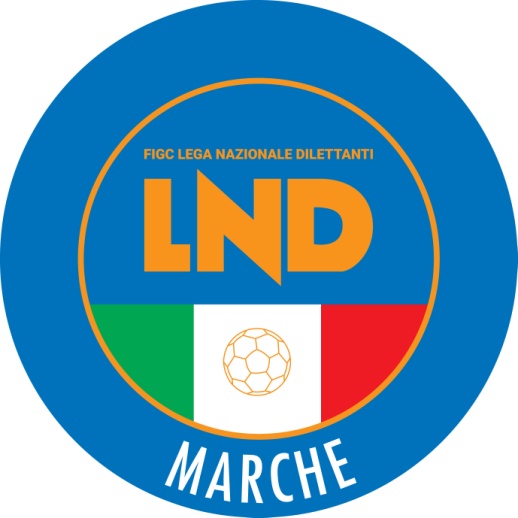 Federazione Italiana Giuoco CalcioLega Nazionale DilettantiCOMITATO REGIONALE MARCHEVia Schiavoni, snc - 60131 ANCONACENTRALINO: 071 285601 - FAX: 071 28560403sito internet: www.figcmarche.it                         e-mail: cr.marche01@lnd.itpec: marche@pec.figcmarche.itd.t.r.SARDELLA CARLO(PORTUALI CALCIO ANCONA) LEO PARIDE(ATLETICO CENTOBUCHI) FILIPPONI MATTIA(ATLETICO CENTOBUCHI) MARZIONI THOMAS(PORTUALI CALCIO ANCONA) CIALINI DAVIDE(ATLETICO CENTOBUCHI) FABICANNELLA MATTEO(ATLETICO CENTOBUCHI) RAGNI CHRISTIAN(PORTUALI CALCIO ANCONA) SASSAROLI MATTIA(PORTUALI CALCIO ANCONA) GALLI GIORGIO(ATLETICO CENTOBUCHI) VECCIA GIUSEPPE(ATLETICO CENTOBUCHI) ZADRO MATTEO(ATLETICO CENTOBUCHI) GIOACCHINI WILLIAM(PORTUALI CALCIO ANCONA) SANTONI ELIA(PORTUALI CALCIO ANCONA) ANGELETTI MATTEO(S.CLAUDIO) BALDARELLI FRANCESCO(REAL CAMERANESE) DEFENDI LUCA(REAL CAMERANESE) MESCHINI ANDREA(S.CLAUDIO) MAGINI ANDREA(MONTEMARCIANO) ZOPPI DIEGO(MONTEMARCIANO) CASACCIA CRISTIAN(REAL CAMERANESE) MARCHIONNE ANDREA(REAL CAMERANESE) RAZGUI OUSEMA(REAL CAMERANESE) BERUSCHI ANTONIO(VIGOR MONTECOSARO CALCIO) REUCCI RICCARDO(VIGOR MONTECOSARO CALCIO) FOCARINI LORENZO(ATHLETICO TAVULLIA) MORELLI GIANMARCO(ATHLETICO TAVULLIA) PANDOLFI FRANCESCO(ATHLETICO TAVULLIA) PRINCIPI GIOVANNI(ATHLETICO TAVULLIA) FREDUCCI PAOLO(AVIS MONTECALVO) POLIDORI MATTEO(AVIS MONTECALVO) ROMBALDONI MARCO(MURAGLIA S.S.D. A R.L.) SENSOLI NICCOLO(MURAGLIA S.S.D. A R.L.) PANTI MATTEO(PETRITOLI 1960) VERDECCHIA FERDINANDO(PETRITOLI 1960) VOCI REXHEP(PETRITOLI 1960) BALAPITIYA LIYANAG KAVEESHA DULAN(MURAGLIA S.S.D. A R.L.) BELLINAZZO NICOLA(MURAGLIA S.S.D. A R.L.) BENUCCI ANDREA(MURAGLIA S.S.D. A R.L.) OSADIAYE TIMOTHY EKO(MURAGLIA S.S.D. A R.L.) DI NICOLO MICHELE(PETRITOLI 1960) ECHEGARAY FRANCO DAVID(PETRITOLI 1960) STRAPPA STEFANO(PETRITOLI 1960) Squadra 1Squadra 2A/RData/OraImpiantoLocalita' ImpiantoIndirizzo ImpiantoARGIGNANOFOOTBALL CLUB OSIMO 2011A01/06/2024 16:3029 COMUNALECHIARAVALLEVIA PUCCINI 29F.C. PEDASO 1969VIGOR FOLIGNANOA01/06/2024 16:30141 COMUNALE - VIA TEVERECASTEL DI LAMAVIA TEVERESANTA MARIA APPARENTEBELFORTESE R. SALVATORIA01/06/2024 16:30306 COMUNALE "SAN LIBERATO"MONTECASSIANOLOC. SAN LIBERATOVIRIDISSIMA APECCHIOC.S.I.DELFINO FANOA01/06/2024 16:30413 COMUNALE "M.BONCI"FOSSOMBRONEPIAZZALE GRANDE TORINOSquadra 1Squadra 2A/RData/OraImpiantoLocalita' ImpiantoIndirizzo ImpiantoATHLETICO TAVULLIAMONTEMARCIANOA01/06/2024 16:30399 STADIO "R.MANCINI"FANOVIA METAUROVIGOR MONTECOSARO CALCIOGROTTAMMARE C. 1899 ARLA01/06/2024 16:30209 COMUNALE "FERRANTI"PORTO SANT'ELPIDIOVIA DELLA LIBERAZIONE